НМ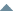 ИгрокР<Р±Р>РØОИ[–]11Минский Андрей2211+102221190967[–]52Калиниченко Олег2081+72088189957[–]33Вуль Аркадий2109-1210819724.57[–]94Шушунов Алексей1731+441775196447[–]45Кедров Валерий2041-232018175047[–]76Зайцева Людмила1844+14185819363.57[–]67Ульянкин Игорь2032-24200818193.57[–]118Будкина Каролина1522+261548188337[–]109Федорова Олеся1675+151690185637[–]210Гейко Владимир2204-582146172737[–]811Смирнов Валерий1704-81696186027[–]1212Тедеева Ольга12650126518440.57